Об утверждении Порядка составления и утверждения плана финансово-хозяйственной деятельности муниципальных образовательных учреждений, в отношении которых функции и полномочия учредителя осуществляются Управлением образованием Новолялинского городского округа          В соответствии с Федеральным законом Российской Федерации от 12.01.1996 № 7-ФЗ «О некоммерческих организациях», Федеральным законом Российской Федерации от 03.11.2006 № 174-ФЗ «Об автономных учреждениях», приказом Министерства финансов Российской Федерации от 28.07.2010 № 81н «О требованиях к плану финансово-хозяйственной деятельности государственного (муниципального) учреждения», руководствуясь Положением об Управлении образованием Новолялинского городского округа,ПОСТАНОВЛЯЮ:         1. Утвердить Порядок составления и утверждения плана финансово-хозяйственной деятельности муниципальных образовательных учреждений, в отношении которых функции и полномочия учредителя осуществляются Управлением образованием Новолялинского городского округа (прилагается).         2. Признать утратившим силу постановление Управления образованием Новолялинского городского округа от 13.05.2015 № 12 «Об утверждении Порядка составления и утверждения плана финансово-хозяйственной деятельности муниципальных образовательных учреждений, подведомственных Управлению образованием Новолялинского городского округа».  3. Настоящее постановление вступает в силу с момента его подписания.         4. Опубликовать настоящее постановление в «Муниципальном вестнике Новолялинского городского округа», разместить на официальном сайте администрации Новолялинского городского округа www.nlyalyago.ru и на официальном сайте Управления образованием Новолялинского городского округа www.uongo.uсoz.ru.         5. Контроль исполнения настоящего постановления возложить на главного бухгалтера централизованной бухгалтерии Управления образованием Новолялинского городского округа Т.И. Кирлан.Начальник                                                                                                   Л.П. Морозова  Приложениек постановлению Управления образованиемНоволялинского городского округа                                                                                                                  от «17» января 2017 года № 3/1   Порядок
составления и утверждения плана финансово-хозяйственной деятельности муниципальных образовательных учреждений, в отношении которых функции и полномочия учредителя осуществляются Управлением образованием Новолялинского городского округа1. Общие положения          1.1. Настоящий Порядок устанавливает порядок составления и утверждения плана финансово-хозяйственной деятельности (далее – План) муниципальных образовательных учреждений, подведомственных Управлению образованием Новолялинского городского округа (далее – образовательное учреждение).  1.2. План составляется на финансовый год в случае, если решение о бюджете Новолялинского городского округа утверждается на один финансовый год, либо на финансовый год и плановый период, если решение о бюджете утверждается на очередной финансовый год и плановый период, по форме согласно приложению к настоящему Порядку (далее - форма).2. Требования к составлению Плана         2.1. План составляется образовательным учреждением по кассовому методу в рублях, с точностью до двух знаков после запятой, по форме с соблюдением положений пункта 2.6 настоящего Порядка.         2.2. План содержит следующие части:- заголовочную;- содержательную;- оформляющую.2.3. В заголовочной части Плана указываются:- гриф утверждения документа, содержащий наименование должности, подпись (и ее расшифровку) лица, уполномоченного утверждать План, и дату утверждения;- наименование документа;- дата составления документа;- наименование учреждения;- наименование органа, осуществляющего функции и полномочия учредителя;  - дополнительные реквизиты, идентифицирующие образовательное учреждение (адрес фактического местонахождения, идентификационный номер налогоплательщика (ИНН) и значение кода причины постановки на учет (КПП), код по реестру участников бюджетного процесса, а также юридических лиц, не являющихся участниками бюджетного процесса);- финансовый год и плановый период, на который представлены содержащиеся в документе сведения;- наименование единиц измерения показателей, включаемых в План и их коды по Общероссийскому классификатору единиц измерения (ОКЕИ) и (или) Общероссийскому классификатору валют (ОКВ).2.4. Содержательная часть Плана состоит из текстовой (описательной) части и табличной части.2.5. В текстовой (описательной) части Плана указываются:- цели деятельности образовательного учреждения в соответствии с федеральными и областными законами, иными нормативными муниципальными правовыми актами и уставом образовательного учреждения;- виды деятельности образовательного учреждения, относящиеся к его основным видам деятельности в соответствии с уставом образовательного учреждения;- перечень услуг, относящихся в соответствии с уставом  к основным видам деятельности образовательного учреждения, предоставление которых для физических и юридических лиц осуществляется, в том числе за плату;  - общая балансовая стоимость недвижимого муниципального имущества на дату составления Плана (в разрезе стоимости имущества, закрепленного собственником имущества за образовательным учреждением на праве оперативного управления; приобретенного образовательным учреждением за счет выделенных собственником имущества образовательного учреждения средств; приобретенного образовательным учреждением за счет доходов, полученных от иной приносящей доход деятельности);  - общая балансовая стоимость движимого муниципального имущества на дату составления Плана, в том числе балансовая стоимость особо ценного движимого имущества.2.6. В табличную часть Плана включаются следующие таблицы:- Таблица 1 «Показатели финансового состояния образовательного учреждения» (далее – Таблица 1), включающая показатели о нефинансовых и финансовых активах, обязательствах, принятых на последнюю отчетную дату, предшествующую дате составления Плана;- Таблица 2 «Показатели по поступлениям и выплатам образовательного учреждения» (далее – Таблица 2).  - Таблица 2.1 «Показатели выплат по расходам на закупку товаров, работ, услуг образовательного учреждения» (далее - Таблица 2.1);  - Таблица 3 «Сведения о средствах, поступающих во временное распоряжение образовательного учреждения» (далее - Таблица 3);  Таблица 4 «Справочная информация» (далее - Таблица 4).  2.6.1. В Таблице 2:  по строкам 500, 600 в графах 4 - 10 указываются:  - на этапе формирования проекта Плана - планируемые суммы остатков средств на начало и на конец планируемого года;  - при внесении изменений в утвержденный План после завершения отчетного финансового года - фактические остатки средств;  в графе 3 по строкам 110 - 170, 300 - 420 указываются коды классификации операций сектора государственного управления, по строкам 210 - 241 указываются коды видов расходов бюджетов;  по строкам 210 - 241 в графах 5 - 10 указываются плановые показатели по соответствующим расходам раздельно по источникам их финансового обеспечения.  При этом плановые показатели по расходам по строке 240 графы 4 на соответствующий финансовый год должны быть равны показателям граф 4 - 6 по строке 0001 Таблицы 2.1.  2.6.2. В Таблице 2.1:  в графах 7 - 12 указываются:  по строке 1001 - суммы оплаты в соответствующем финансовом году по контрактам (договорам), заключенным до начала очередного финансового года, при этом в графах 7 - 9 указываются суммы оплаты по контрактам, заключенным в соответствии с Федеральным законом Российской Федерации от 05.04.2013 № 44-ФЗ «О контрактной системе в сфере закупок товаров, работ, услуг для обеспечения государственных и муниципальных нужд» (далее - Федеральный закон № 44-ФЗ), а в графах 10 - 12 - по договорам, заключенным в соответствии с Федеральным законом Российской Федерации от 18.07.2011 № 223-ФЗ «О закупках товаров, работ, услуг отдельными видами юридических лиц» (далее - Федеральный закон № 223-ФЗ);  по строке 2001 - в разрезе года начала закупки указываются суммы планируемых в соответствующем финансовом году выплат по контрактам (договорам), для заключения которых планируется начать закупку, при этом в графах 7 - 9 указываются суммы планируемых выплат по контрактам, для заключения которых в соответствующем году согласно Федеральному закону № 44-ФЗ планируется разместить извещение об осуществлении закупки товаров, работ, услуг для обеспечения муниципальных нужд либо направить приглашение принять участие в определении поставщика (подрядчика, исполнителя) или проект контракта, а в графах 10 - 12 указываются суммы планируемых выплат по договорам, для заключения которых в соответствии с Федеральным законом № 223-ФЗ осуществляется закупка (планируется начать закупку) в порядке, установленном положением о закупке.  При этом необходимо обеспечить соотношение следующих показателей:  1) показатели граф 4 - 12 по строке 0001 должны быть равны сумме показателей соответствующих граф по строкам 1001 и 2001;  2) показатели графы 4 по строкам 0001, 1001 и 2001 должны быть равны сумме показателей граф 7 и 10 по соответствующим строкам;  3) показатели графы 5 по строкам 0001, 1001 и 2001 должны быть равны сумме показателей граф 8 и 11 по соответствующим строкам;  4) показатели графы 6 по строкам 0001, 1001 и 2001 должны быть равны сумме показателей граф 9 и 12 по соответствующим строкам;  5) показатели по строке 0001 граф 7 - 9 по каждому году формирования показателей выплат по расходам на закупку товаров, работ, услуг не могут быть меньше показателей по строке 240 в графах 5 - 8 Таблицы 2 на соответствующий год;  6) показатели строки 0001 граф 10 - 12 не могут быть больше показателей строки 240 графы 9 Таблицы 2 на соответствующий год;  7) показатели строки 0001 граф 10 - 12 должны быть равны нулю, если все закупки товаров, работ и услуг осуществляются в соответствии с Федеральным законом N 44-ФЗ.  2.6.3. В Таблице 3 отражаются операции со средствами, поступающими во временное распоряжение образовательного учреждения, в разрезе содержащихся в ней плановых показателей.  При этом:  по строкам 010, 020 в графе 3 Таблицы 3 указываются:  - на этапе формирования проекта Плана - планируемые суммы остатков средств во временном распоряжении на начало и на конец планируемого года;  - при внесении изменений в План после завершения отчетного финансового года - фактические остатки средств во временном распоряжении.  2.7. В целях формирования показателей Плана по поступлениям и выплатам, включенных в табличную часть Плана, образовательное учреждение составляет на этапе формирования проекта бюджета на очередной финансовый год (на очередной финансовый год и плановый период) План, исходя из представленной Управлением образованием Новолялинского городского округа информации о планируемых объемах расходных обязательств:  - субсидий на финансовое обеспечение выполнения муниципального задания (далее - субсидии на выполнение муниципального задания);  - субсидий, предоставляемых в соответствии с абзацем вторым пункта 1 статьи 78.1 Бюджетного кодекса Российской Федерации;  - субсидий на осуществление капитальных вложений в объекты капитального строительства муниципальной собственности или приобретение объектов недвижимого имущества в муниципальную собственность (далее - субсидии на осуществление капитальных вложений);  - грантов в форме субсидий, в том числе предоставляемых по результатам конкурсов;  - публичных обязательств перед физическими лицами в денежной форме, полномочия по исполнению которых от имени Управления образованием Новолялинского городского округа планируется передать в установленном порядке образовательному учреждению (далее - публичные обязательства);  - бюджетных инвестиций (в части переданных полномочий муниципального заказчика в соответствии с Бюджетным кодексом Российской Федерации) (далее - бюджетные инвестиции).  2.8. Плановые показатели по поступлениям формируются образовательным учреждением в разрезе:  - субсидий на выполнение муниципального задания;  - субсидий, предоставляемых в соответствии с абзацем вторым пункта 1 статьи 78.1 Бюджетного кодекса Российской Федерации;  - субсидий на осуществление капитальных вложений;  - грантов в форме субсидий, в том числе предоставляемых по результатам конкурсов;         - поступлений от оказания образовательным учреждением услуг, относящихся в соответствии с уставом образовательного учреждения к его основным видам деятельности, предоставление которых осуществляется на платной основе, а также поступлений от иной приносящей доход деятельности.  Справочно указывается объем публичных обязательств, объем бюджетных инвестиций, объем средств, поступивших во временное распоряжение образовательного учреждения.  2.9. Поступления, указанные в абзацах втором, третьем, четвертом и пятом пункта 2.8 настоящего Порядка, формируются учреждением на основании информации, представленной Управлением образованием Новолялинского городского округа, в соответствии с пунктом 2.7 настоящего Порядка.  Поступления, указанные в абзаце шестом пункта 2.8 настоящего Порядка, рассчитываются самостоятельно исходя из планируемого объема оказания услуг и планируемой стоимости их реализации.  2.10. Плановые объемы выплат, связанные с выполнением учреждением муниципального задания, формируются образовательным учреждением самостоятельно с учетом требований, предъявляемым к результатам оказания муниципальных услуг.  2.11. Общая сумма расходов образовательного учреждения на закупки товаров, работ, услуг, отраженная в Плане, подлежит детализации в плане закупок товаров, работ, услуг для обеспечения муниципальных нужд, формируемом в соответствии с законодательством Российской Федерации о контрактной системе в сфере закупок товаров, работ, услуг для обеспечения государственных и муниципальных нужд (далее - план закупок), а также в плане закупок, формируемом в соответствии с Федеральным законом № 223-ФЗ согласно положениям части 2 статьи 15 Федерального закона N 44-ФЗ.  2.12. Плановые показатели по поступлениям указываются в разрезе видов услуг.  2.13. При предоставлении образовательному учреждению субсидии в соответствии с абзацем вторым пункта 1 статьи 78.1 Бюджетного кодекса Российской Федерации, субсидии на осуществление капитальных вложений (далее - целевые субсидии) образовательное учреждение составляет и представляет в Управление образованием Новолялинского городского округа Сведения об операциях с целевыми субсидиями, предоставленными образовательному учреждению (форма по ОКУД 0501016) (далее - Сведения), по рекомендуемому образцу в соответствии с приказом Министерства финансов Российской Федерации от 28.07.2010 № 81н «О требованиях к плану финансово-хозяйственной деятельности государственного (муниципального) учреждения».  В случае если образовательному учреждению предоставляется несколько целевых субсидий, показатели Сведений формируются по каждой целевой субсидии без формирования группировочных итогов.  Формирование объемов планируемых выплат, указанных в Сведениях, осуществляется в соответствии с нормативным правовым актом, устанавливающим порядок предоставления целевой субсидии из местного бюджета.  2.14. В случае доведения до образовательного учреждения Управлением образованием Новолялинского городского округа информации о планируемых объемах расходных обязательств по субсидиям на финансовое обеспечение выполнения муниципального задания, целевым субсидиям, бюджетным инвестициям (в части переданных полномочий муниципального заказчика в соответствии с Бюджетным кодексом Российской Федерации) и публичным обязательствам после принятия в установленном порядке решения о бюджете Новолялинского городского округа на очередной финансовый год и плановый период План и Сведения при необходимости уточняются и утверждаются с учетом требований настоящего Порядка бюджетными образовательными учреждениями в течение 10 рабочих дней со дня доведения Управлением образованием Новолялинского городского округа указанной информации.  2.15. План подписывается должностными лицами, ответственными за содержащиеся в Плане данные - руководителем образовательного учреждения (уполномоченным им лицом), главным бухгалтером централизованной бухгалтерии Управления образованием Новолялинского городского округа и исполнителем документа.  2.16. В целях внесения изменений в План и (или) Сведения составляются новые План и (или) Сведения, показатели которых не должны вступать в противоречие в части кассовых операций по выплатам, проведенным до внесения изменений в План и (или) Сведения, а также с показателями планов закупок, указанных в пункте 12 настоящего Порядка.  2.17. Внесение изменений в План допускается не чаще одного раза в месяц, за исключением:  а) внесения изменений в связи с принятием решения о выделении дополнительных субсидий на выполнение муниципального задания или изменения ранее доведенных объемов субсидии на выполнение муниципального задания;  б) внесения изменений в связи с принятием решения о выделении или изменении ранее доведенных объемов целевых субсидий;  в) внесения изменений в связи с принятием решения о выделении или изменении ранее доведенных объемов публичных обязательств;  г) внесения изменений в связи с принятием решения о выделении или изменении ранее доведенных объемов бюджетных инвестиций;  д) внесения изменений в связи с принятием решения о подтверждении потребности в неиспользованных остатках средств либо о возврате средств;  е) внесения изменений в связи с реорганизацией учреждения;  ж) внесения изменений, связанных с принятием нормативных правовых актов, устанавливающих порядок составления и утверждения планов финансово-хозяйственной деятельности.  При внесении изменений в План заполняется форма "Сведения о вносимых изменениях" в соответствии с приложением к настоящему Порядку с обоснованиями, и, в случае необходимости, расчетами по вносимым изменениям.          Образовательное учреждение не позднее пяти рабочих дней, следующих за днем внесения изменений, размещает утвержденный план на официальном сайте в сети Интернет.3. Порядок утверждения Плана и Сведений         3.1. План автономного образовательного учреждения (План с учетом изменений) утверждается руководителем автономного образовательного учреждения на основании заключения наблюдательного совета автономного образовательного учреждения.         3.2. План бюджетного образовательного учреждения (План с учетом изменений) утверждается начальником Управления образованием Новолялинского городского округа.          3.3. Утвержденный План на очередной финансовый год и плановый период представляется в Управления образованием Новолялинского городского округа не позднее 01 февраля текущего года путем размещения в ведомственной информационной системе в сети Интернет и размещается на официальном сайте в сети Интернет в соответствии с Порядком предоставления информации государственным (муниципальным) учреждением, ее размещения на официальном сайте в сети Интернет и ведения указанного сайта, утвержденным приказом Министерства финансов Российской Федерации от 21.07.2011  № 86н «Об утверждении порядка представления информации государственным (муниципальным) учреждением, ее размещения на официальном сайте в сети Интернет и ведения указанного сайта».Приложение к порядку составления и утверждения плана финансово-хозяйственной деятельностимуниципальных образовательных учреждений, в отношении которых функции и полномочия учредителя осуществляются Управлением образованием Новолялинского городского округа, утвержденного постановлением Управления образованием Новолялинского городского округа от «__»__________2017 года № __                                                       УТВЕРЖДАЮ                                            _______________________________                                             (наименование должности лица,                                                утверждающего документ)                                            _______________________________                                            (подпись) (расшифровка подписи)                                             М.П. "__" ___________ 20__ г.                                                     (дата утверждения                                                         документа)План финансово-хозяйственной деятельностина ____________________________________________________(финансовый год, финансовый год и плановый период)Сведения о деятельностимуниципального образовательного учрежденияЦели деятельности муниципального образовательного учреждения:Основные   виды   деятельности   муниципального образовательного учреждения:Перечень  оказываемых услуг, относящихся в соответствии с  уставом  муниципального образовательного учреждения к основным видам деятельности, предоставление которых для физических и юридических лиц осуществляется, в том числе за плату:Общая  балансовая  стоимость недвижимого муниципального имущества на датусоставления Плана составляет _____ руб., в том числе:балансовая  стоимость  имущества,  закрепленного собственником имущества за муниципальным образовательным учреждением  на праве оперативного управления, составляет _____ руб.;балансовая  стоимость имущества, приобретенного муниципальным образовательным  учреждением за счет выделенных собственником имущества учреждения средств, составляет _____ руб.;балансовая  стоимость имущества, приобретенного муниципальным образовательным учреждением за счет доходов, полученных от иной приносящей доход деятельности, составляет _____ руб.Общая  балансовая  стоимость  движимого  муниципального имущества на дату составления Плана составляет _____ руб., в том числе:балансовая  стоимость  особо  ценного  движимого имущества составляет _____руб.Таблица 1. Показатели финансового состояния учрежденияна ______________________________________ 20   г.(последняя отчетная дата)Таблица 2. Показатели по поступлениям и выплатам учрежденияна 20__ годТаблица 2.1. Показатели выплатпо расходам на закупку товаров, работ, услуг учрежденияна _________ 20__ г.Таблица 3. Сведения о средствах,поступающих во временное распоряжение учрежденияна __________________________ 20   г.(очередной финансовый год)Таблица 4. Справочная информацияСведения о вносимых измененияхпо виду поступлений _______________________________________________(субсидия на выполнение муниципальногозадания, целевые субсидии, субсидиина осуществление капитальных вложений,средства обязательного медицинскогострахования, поступления от оказания услугна платной основе и от инойприносящей доход деятельности)Руководитель муниципальногообразовательного учреждения                  ___________    __________________________________                                                                         (подпись)                       (расшифровка подписи)Главный бухгалтер централизованной бухгалтерии Управления образованием         ____________  ______________________________                                                                                (подпись)                   (расшифровка подписи)Исполнитель                           _____________    __________________________________                                                      (подпись)                        (расшифровка подписи)тел. ____________________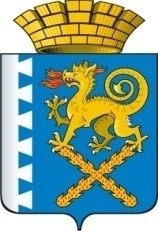 Управление образованием Новолялинского городского округаПОСТАНОВЛЕНИЕот 17.01.2017 года                                                                                                                              № 3/1                      г. Новая ЛяляКОДЫФорма по КФД"__" ___________ ____ г.Датапо ОКОПФпо ОКПОНаименование муниципального образовательного учрежденияпо ОКВЭДНаименование муниципального образовательного учрежденияпо ОКТМОпо ОКАТОИНН/КППОГРНЕдиница измерения: руб.по ОКЕИ383Наименование органа, осуществляющего функции и полномочия учредителяУправление образованием Новолялинского городского округапо Сводному рееструНаименование органа, осуществляющего функции и полномочия учредителяУправление образованием Новолялинского городского округаАдрес фактического местонахождения муниципального образовательного учрежденияN п/пНаименование показателяСумма, руб.1Нефинансовые активы, всегоиз них:1.1Общая балансовая стоимость недвижимого муниципального имущества, всегов том числе:1.1.1остаточная стоимость недвижимого муниципального имущества1.2Общая балансовая стоимость движимого муниципального имуществав том числе:1.2.1общая балансовая стоимость особо ценного движимого имущества1.2.2остаточная стоимость особо ценного движимого имущества2Финансовые активы, всегоиз них:2.1Денежные средства учреждения, всегов том числе:2.1.1денежные средства учреждения на счетах2.1.2денежные средства учреждения, размещенные на депозиты в кредитной организации2.2Иные финансовые инструменты2.3Дебиторская задолженность по доходам, полученным за счет средств местного бюджета2.4Дебиторская задолженность по выданным авансам, полученным за счет средств местного бюджета, всегов том числе:2.4.1по выданным авансам на услуги связи2.4.2по выданным авансам на транспортные услуги2.4.3по выданным авансам на коммунальные услуги2.4.4по выданным авансам на арендную плату за пользование имуществом2.4.5по выданным авансам на работы, услуги по содержанию имущества2.4.6по выданным авансам на прочие работы, услуги2.4.7по выданным авансам на приобретение основных средств2.4.8по выданным авансам на приобретение нематериальных активов2.4.9по выданным авансам на приобретение непроизведенных активов2.4.10по выданным авансам на приобретение материальных запасов2.4.11по выданным авансам на прочие расходы2.5Дебиторская задолженность по выданным авансам за счет доходов, полученных от платной и иной приносящей доход деятельности, всегов том числе:2.5.1по выданным авансам на услуги связи2.5.2по выданным авансам на транспортные услуги2.5.3по выданным авансам на коммунальные услуги2.5.4по выданным авансам на арендную плату за пользование имуществом2.5.5по выданным авансам на работы, услуги по содержанию имущества2.5.6по выданным авансам на прочие работы, услуги2.5.7по выданным авансам на приобретение основных средств2.5.8по выданным авансам на приобретение нематериальных активов2.5.9по выданным авансам на приобретение непроизведенных активов2.5.10по выданным авансам на приобретение материальных запасов2.5.11по выданным авансам на прочие расходы2.6Дебиторская задолженность по платежам в бюджеты за счет средств федерального бюджета2.7Дебиторская задолженность по платежам в бюджеты за счет доходов, полученных от платной и иной приносящей доход деятельности3Обязательства, всегоиз них:3.1Долговые обязательства3.2.Кредиторская задолженностьиз нее:3.2.1Просроченная кредиторская задолженность3.2.2Кредиторская задолженность по расчетам с поставщиками и подрядчиками за счет средств соответствующего бюджета, всегов том числе:3.2.2.1по начислениям на выплаты по оплате труда3.2.2.2по оплате услуг связи3.2.2.3по оплате транспортных услуг3.2.2.4по оплате коммунальных услуг3.2.2.5по оплате арендной платы за пользование имуществом3.2.2.6по оплате работ, услуг по содержанию имущества3.2.2.7по оплате прочих работ, услуг3.2.2.8по приобретению основных средств3.2.2.9по приобретению нематериальных активов3.2.2.10по приобретению непроизведенных активов3.2.2.11по приобретению материальных запасов3.2.2.12по оплате прочих расходов3.2.2.13по платежам в бюджет3.2.2.14по прочим расчетам с кредиторами3.2.3Кредиторская задолженность по расчетам с поставщиками и подрядчиками за счет доходов, полученных от платной и иной приносящей доход деятельности, всегов том числе:3.2.3.1по начислениям на выплаты по оплате труда3.2.3.2по оплате услуг связи3.2.3.3по оплате транспортных услуг3.2.3.4по оплате коммунальных услуг3.2.3.5по оплате арендной платы за пользование имуществом3.2.3.6по оплате работ, услуг по содержанию имущества3.2.3.7по оплате прочих работ, услуг3.2.3.8по приобретению основных средств3.2.3.9по приобретению нематериальных активов3.2.3.10по приобретению непроизведенных активов3.2.3.11по приобретению материальных запасов3.2.3.12по оплате прочих расходов3.2.3.13по платежам в бюджет3.2.3.14по прочим расчетам с кредиторамиНаименование показателяКод строкиКод по бюджетной классификации Российской ФедерацииОбъем финансового обеспечения, руб.Объем финансового обеспечения, руб.Объем финансового обеспечения, руб.Объем финансового обеспечения, руб.Объем финансового обеспечения, руб.Объем финансового обеспечения, руб.Объем финансового обеспечения, руб.Наименование показателяКод строкиКод по бюджетной классификации Российской ФедерацииВсегов том числев том числев том числев том числев том числев том числеНаименование показателяКод строкиКод по бюджетной классификации Российской ФедерацииВсегосубсидия на выполнение муниципального заданиясубсидии, предоставляемые в соответствии с абзацем вторым пункта 1 статьи 78.1 Бюджетного кодекса Российской Федерациисубсидии на осуществление капитальных вложенийсредства обязательного медицинского страхованияпоступления от оказания услуг на платной основе и от иной приносящей доход деятельностипоступления от оказания услуг на платной основе и от иной приносящей доход деятельностиНаименование показателяКод строкиКод по бюджетной классификации Российской ФедерацииВсегосубсидия на выполнение муниципального заданиясубсидии, предоставляемые в соответствии с абзацем вторым пункта 1 статьи 78.1 Бюджетного кодекса Российской Федерациисубсидии на осуществление капитальных вложенийсредства обязательного медицинского страхованиявсегоиз них гранты12345678910Поступления от доходов, всего100Xв том числе:XXXXXXXXXДоходы от собственности110120XXXXXДоходы от оказания услуг 120130XXиз них:XXXXXXXXXдоходы от оказания муниципальным образовательным учреждением услуг, являющихся основными, предоставление которых для физических и юридических лиц осуществляется на платной основе121130XXXX доходы от иных видов деятельности123130XXXXДоходы от штрафов, пеней, иных сумм принудительного изъятия130140XXXXXИные субсидии, предоставленные из бюджета150180XXXXДоходы от операций с активами160170XXXXXПрочие доходы170180XXXXВыплаты по расходам, всего200Xв том числе на:XXXXXXXXXВыплаты персоналу, всего210100из них:оплата труда211111иные выплаты, за исключением оплаты труда212112начисления на выплаты по оплате труда213119.........Иные бюджетные ассигнования, всего230800Xиз них:XXXXXXXXXисполнение судебных актов231830Xуплата налогов, сборов и иных платежей, всего232850из них:XXXXXXXXXуплата налога на имущество организаций и земельного налогаX851Xуплата прочих налогов, сборовX852Xуплата иных платежейX853XЗакупка товаров, работ и услуг для обеспечения муниципальных нужд240200из них:XXXXXXXXXиные закупки товаров, работ и услуг для обеспечения муниципальных нужд241240из них:XXXXXXXXXпрочая закупка товаров, работ и услуг для обеспечения муниципальных нуждX244...X...Поступление финансовых активов, всего300XXиз них:XXXXXXXXXпоступление на счета бюджетов310510XВыбытие финансовых активов, всего400XXиз них:XXXXXXXXXвыбытие со счетов бюджетов410610X.........Остаток средств на начало года500Xв том числе:XXXXXXXXXвозврат неиспользованных остатков субсидий прошлых лет в доход бюджета510180XXXXвозврат остатка субсидии на выполнение муниципального задания в объеме, соответствующем недостигнутым показателям муниципального задания520130XXXXXОстаток средств на конец года600XНаименование показателяКод строкиГод начала закупкиСумма выплат по расходам на закупку товаров, работ и услуг, руб.Сумма выплат по расходам на закупку товаров, работ и услуг, руб.Сумма выплат по расходам на закупку товаров, работ и услуг, руб.Сумма выплат по расходам на закупку товаров, работ и услуг, руб.Сумма выплат по расходам на закупку товаров, работ и услуг, руб.Сумма выплат по расходам на закупку товаров, работ и услуг, руб.Сумма выплат по расходам на закупку товаров, работ и услуг, руб.Сумма выплат по расходам на закупку товаров, работ и услуг, руб.Сумма выплат по расходам на закупку товаров, работ и услуг, руб.Наименование показателяКод строкиГод начала закупкивсего на закупкивсего на закупкивсего на закупкив том числе:в том числе:в том числе:в том числе:в том числе:в том числе:Наименование показателяКод строкиГод начала закупкивсего на закупкивсего на закупкивсего на закупкив соответствии с Федеральным законом от 5 апреля 2013 № 44-ФЗ "О контрактной системе в сфере закупок товаров, работ, услуг для обеспечения государственных и муниципальных нужд"в соответствии с Федеральным законом от 5 апреля 2013 № 44-ФЗ "О контрактной системе в сфере закупок товаров, работ, услуг для обеспечения государственных и муниципальных нужд"в соответствии с Федеральным законом от 5 апреля 2013 № 44-ФЗ "О контрактной системе в сфере закупок товаров, работ, услуг для обеспечения государственных и муниципальных нужд"в соответствии с Федеральным законом от 18 июля 2011 № 223-ФЗ "О закупках товаров, работ, услуг отдельными видами юридических лиц"в соответствии с Федеральным законом от 18 июля 2011 № 223-ФЗ "О закупках товаров, работ, услуг отдельными видами юридических лиц"в соответствии с Федеральным законом от 18 июля 2011 № 223-ФЗ "О закупках товаров, работ, услуг отдельными видами юридических лиц"Наименование показателяКод строкиГод начала закупкина 20__ г. очередной финансовый годна 20__ г. 1-ый год планового периодана 20__ г. 2-ой год планового периодана 20__ г. очередной финансовый годна 20__ г. 1-ый год планового периодана 20__ г. 2-ой год планового периодана 20__ г. очередной финансовый годна 20__ г. 1-ый год планового периодана 20__ г. 2-ой год планового периода123456789101112Выплаты по расходам на закупку товаров, работ, услуг, всего:0001Xв том числе: на оплату контрактов, заключенных до начала очередного финансового года:1001Xна закупку товаров, работ, услуг по году начала закупки:2001XНаименование показателяКод строкиСумма, руб.Остаток средств на начало года010Остаток средств на конец года020Поступление030Выбытие040Наименование показателяКод строкиСумма, руб.123Объем публичных обязательств, всего10Объем бюджетных инвестиций (в части переданных полномочий муниципального заказчика в соответствии с Бюджетным кодексом Российской Федерации), всего20Объем средств, поступивших во временное распоряжение, всего30Наименование показателяКод по бюджетной классификации Российской ФедерацииСумма изменений (+; -), руб.Обоснования и расчеты по вносимым изменениям1234Планируемый остаток средств на начало планируемого финансового годаXПоступления, всего:Xв том числе:XXXВыплаты, всего:Xв том числе:XXXПоступление финансовых активов, всего:Xв том числе:XXXВыбытие финансовых активов, всего:Xв том числе:XXXПланируемый остаток средств на конец планируемого финансового годаX